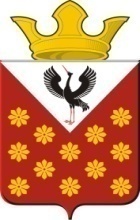 Российская ФедерацияСвердловская областьБайкаловский районПостановлениеглавы Краснополянского сельского поселенияот 25 декабря 2023 года №210О внесении изменений в Порядок составления, утверждения и ведения бюджетных смет Администрации Краснополянского сельского поселения Байкаловского муниципального района Свердловской области и казенных учреждений, подведомственных Администрации Краснополянского сельского поселения Байкаловского муниципального района Свердловской области, утвержденный постановлением главы Краснополянского сельского поселения от 18.04.2023 №67В соответствии со статьями 158, 161, 162, 221 Бюджетного кодекса Российской Федерации, Общими требованиями к порядку составления, утверждения и ведения бюджетных смет казенных учреждений, утвержденными Приказом Министерства финансов Российской Федерации от 14.02.2018 № 26п, постановляю: 1. Внести следующие изменения в Порядок составления, утверждения и ведения бюджетных смет Администрации Краснополянского сельского поселения Байкаловского муниципального района Свердловской области и казенных учреждений, подведомственных Администрации Краснополянского сельского поселения Байкаловского муниципального района Свердловской области, утвержденный постановлением главы Краснополянского сельского поселения от 18.04.2023 №67:1.1 Приложение № 4 изложить в следующей редакции (прилагается)2. Настоящее Постановление разместить на официальном сайте Администрации Краснополянского сельского поселения http://www.krasnopolyanskoe.ru.3. Контроль за исполнением настоящего постановления оставляю за собой.Глава Краснополянское  сельское поселение		                         А.Н. Кошелев